În temeiul art. 86 lit. r) al Codului cu privire la știință și inovare al Republicii Moldova nr. 259-XV din 15 iulie 2004, Consiliul Suprem pentru Știință și Dezvoltare Tehnologică al Academiei de Științe a Moldovei HOTĂRĂŞTE:1. Se aprobă modificările și completările la Regulamentul cu privire la distincțiile Academiei de Științe a Moldovei, aprobat prin Hotărârea CSȘDT nr. 77 din 4 aprilie 2013, conform anexei.2. Controlul asupra executării prezentei hotărâri îi revine dnei dr. hab. Aurelia HANGANU, secretar științific general al AȘM.     Preşedinte,     academician							Gheorghe DUCA      Secretar ştiinţific general,     doctor habilitat					          		Aurelia HANGANUCONSILIUL SUPREM PENTRU ŞTIINŢĂ ŞI DEZVOLTARE TEHNOLOGICĂ AL ACADEMIEI 
DE ŞTIINŢE A MOLDOVEICONSILIUL SUPREM PENTRU ŞTIINŢĂ ŞI DEZVOLTARE TEHNOLOGICĂ AL ACADEMIEI 
DE ŞTIINŢE A MOLDOVEI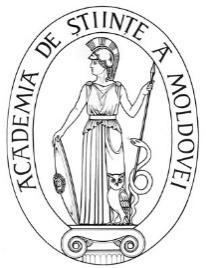 SUPREME COUNCIL ON SCIENCE AND TECHNOLOGICAL DEVELOPMENT OF THE ACADEMY OF SCIENCES OF MOLDOVA SUPREME COUNCIL ON SCIENCE AND TECHNOLOGICAL DEVELOPMENT OF THE ACADEMY OF SCIENCES OF MOLDOVA HOTĂRÎREHOTĂRÎREHOTĂRÎRE„  21 ” aprilie 2016  Nr. 129mun. Chişinăumun. Chişinăumun. ChişinăuCu privire la modificarea și completareaHotărârii CSȘDT nr. 77 din 4 aprilie 2013